INSTITUTO DE EDUCAÇÃO INFANTIL E JUVENIL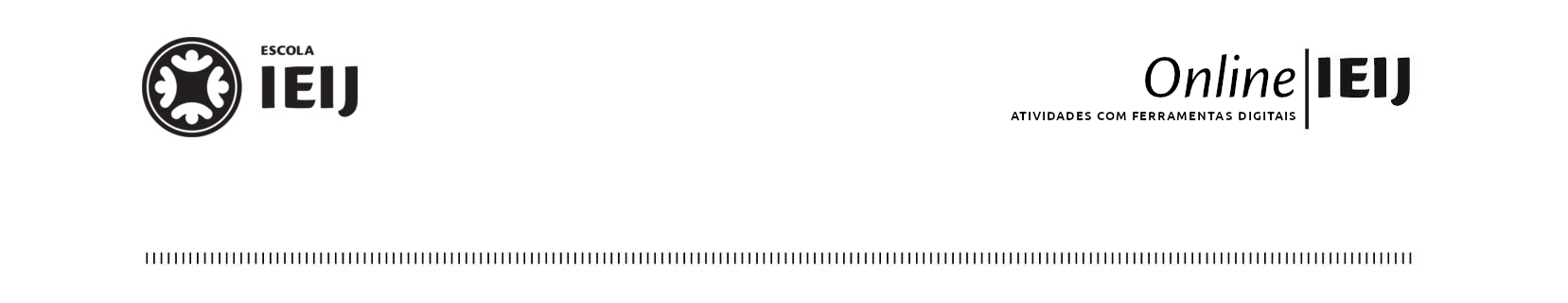 OUTONO, 2010.  LONDRINA, ___23__ DE _MARÇO_______________.NOME: ____________________________________                  TURMA:	 1º ANO______PORTUGUÊS – glossário alfabetizador com figuras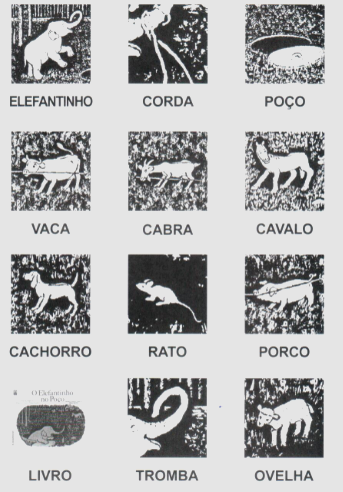 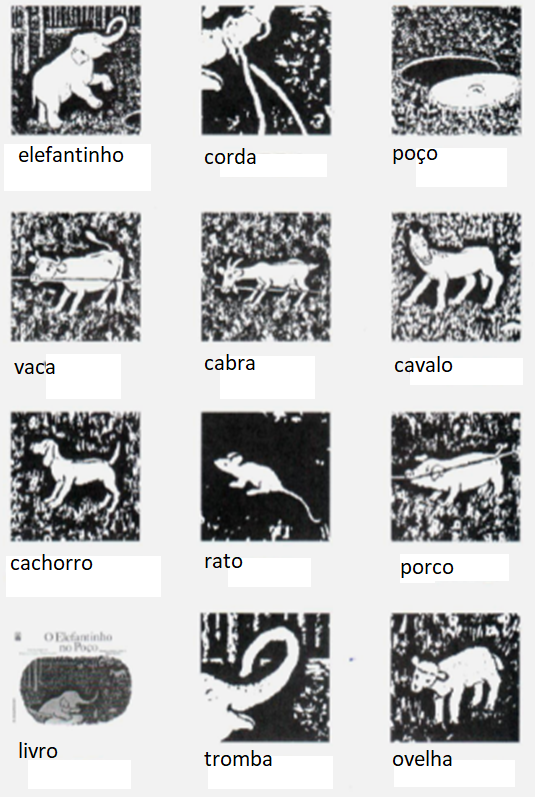 1)   COMPLETE  AS PALAVRAS E DESENHE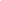 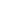 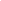 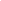 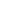 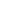 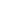 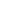 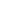 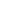 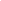 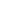 